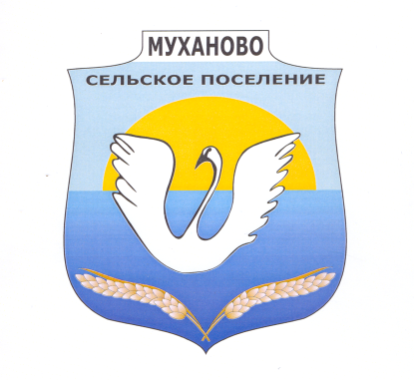 Ежемесячная информационная газета 	 сельского поселения Муханово                                                                                  РЕШЕНИЕот « 08 » октября 2019 года                                                                                   № 22-1	«Об утверждении положения о денежном вознаграждении Главы сельского поселения Муханово муниципального района Кинель-Черкасский Самарской области»                  Руководствуясь Конституцией Российской Федерации, Трудовым Кодексом Российской Федерации, Федеральным законом от 06.10.2003 N 131-ФЗ "Об общих принципах организации местного самоуправления в Российской Федерации", Законом Самарской области от 10.07.2008 N 67-ГД "О гарантиях осуществления полномочий депутата, члена выборного органа местного самоуправления, выборного должностного лица местного самоуправления в Самарской области", Уставом сельского поселения Муханово муниципального района Кинель-Черкасский Самарской области, Собрание представителей сельского поселения Муханово муниципального района Кинель-Черкасский Самарской области                                                                                     РЕШИЛО:1. Утвердить прилагаемое положение о денежном вознаграждении Главы сельского поселения Муханово муниципального района Кинель-Черкасский Самарской области.    2.  Признать утратившим силу Решение Собрания представителей сельского поселения Муханово муниципального района Кинель-Черкасский Самарской области  от  27.04.2015 № 9-1  «О принятии Положение о денежном содержании лиц, замещающих должности муниципальной службы и выборные должности в органах местного самоуправления сельского поселения Муханово муниципального района Кинель-Черкасский Самарской области».3. Опубликовать настоящее решение в газете «Мухановские вести».4. Настоящее решение вступает в силу со дня его официального опубликования.Председатель Собрания представителейсельского поселения Мухановомуниципального района Кинель-ЧеркасскийСамарской области                                                                             Н.С.ПодольскаяПриложение 1к Решению Собрания представителей  сельского поселения Муханово муниципального района Кинель-Черкасский Самарской областиот 08.10.2019 г. N 22-1Положениео денежном вознаграждении  Главы сельского поселения Муханово муниципального района Кинель-Черкасский Самарской области Настоящее Положение принято в целях обеспечения социальных гарантий, создания единой правовой базы формирования денежного вознаграждения для Главы сельского поселения Муханово муниципального района Кинель-Черкасский Самарской области, осуществляющего свои полномочия на постоянной основе в органах местного самоуправления сельского поселения Муханово муниципального района Кинель – Черкасский Самарской области.Статья 1Оплата труда Главы сельского поселения  Муханово муниципального района Кинель – Черкасский Самарской области (далее – Глава поселения) производится в виде денежного вознаграждения, которое состоит из должностного оклада, а также из ежемесячных и иных дополнительных выплат (далее - дополнительные выплаты).Статья 2Ежемесячными выплатами к должностному окладу Главы поселения являются:1) ежемесячная надбавка к должностному окладу за особые условия работы;2) ежемесячная надбавка к должностному окладу за выслугу лет.К иным дополнительным выплатам Главы поселения относится:1) единовременная выплата при предоставлении ежегодного оплачиваемого отпуска;2) материальная помощь.Статья 31. Размер должностного оклада Главы поселения индексируется или повышается в соответствии с законодательством и нормативными правовыми актами органов местного самоуправления сельского поселения Муханово муниципального района Кинель-Черкасский Самарской области.2. При увеличении (индексации) должностного оклада его размер подлежит округлению до целого рубля в сторону увеличения.3. Размер должностного оклада Главы поселения устанавливается решением Собрания представителей сельского поселения Муханово муниципального района Кинель-Черкасский Самарской области.Статья 41. Ежемесячная надбавка к должностному окладу за особые условия работы Главы поселения выплачивается в размере до 40 процентов должностного оклада.Размер ежемесячной надбавки к должностному окладу за особые условия работы устанавливается распоряжением Администрации сельского поселения Муханово муниципального района Кинель-Черкасский Самарской области (далее - Администрация поселения).  2. Выплата ежемесячной надбавки к должностному окладу за особые условия работы производится в пределах выделенного на эти цели фонда оплаты труда.3. Ежемесячная надбавка к должностному окладу за особые условия работы, установленная в соответствии с настоящим Положением, выплачивается одновременно с выплатой денежного содержания за соответствующий месяц.Статья 51. Ежемесячная надбавка к должностному окладу за выслугу лет устанавливается в зависимости от стажа работы на муниципальных должностях, государственной (муниципальной) службе, в следующих размерах:1) от 1 до 5 лет - 10 процентов;2) от 5 до 10 лет - 15 процентов;3) от 10 до 15 лет - 20 процентов;4) свыше 15 лет - 30 процентов.2. Установление стажа, дающего право на доплату за выслугу лет, производится на момент избрания на должность.Размер надбавки к должностному окладу за выслугу лет устанавливается распоряжением Администрации поселения.  3. Выплата ежемесячной надбавки к должностному окладу за выслугу лет производится со дня возникновения права на ее установление.4. Выплата надбавки к должностному окладу за выслугу лет осуществляется ежемесячно и выплачивается в день выплаты заработной платы.Статья 61. Единовременная выплата при предоставлении ежегодного оплачиваемого отпуска Главы поселения устанавливается в размере двух должностных окладов.2. Единовременная выплата при предоставлении ежегодного оплачиваемого отпуска производится один раз в год.3. В случае если Глава поселения не использовал в течение года своего права на отпуск, единовременная выплата производится в конце года.Статья 71. При наличии экономии фонда оплаты труда Главе поселения может выплачиваться материальная помощь по следующим основаниям:- в случаях тяжелых финансовых затруднений, связанных с последствиями стихийных бедствий (землетрясение, пожар, наводнение и прочее)в размере до двух должностных окладов;- при длительном (более одного месяца) заболевании в размере до двух должностных окладов;- в связи с юбилейной датой (50, 55, 60, 65, 70 лет) в размере одного должностного оклада;- при рождении ребенка в размере одного должностного оклада;- при вступлении впервые в брак в размере одного должностного оклада;- в связи с болезнью и со смертью близких родственников (родители, дети, супруги) - в размере одного должностного оклада.Выплата материальной помощи и ее конкретный размер оформляется распоряжением Администрации поселения. Статья 81. При формировании фонда оплаты труда Главы поселения за счет средств бюджета поселения предусматриваются следующие финансовые средства (в расчете на год):- на выплату должностных окладов – 12 должностных окладов;- на выплату ежемесячной надбавки к должностному окладу за особые условия работы – не более 5 должностных окладов;- на выплату ежемесячной надбавки к должностному окладу за выслугу лет на муниципальной должности – не более 4 должностных окладов;- на выплату единовременной выплаты при предоставлении ежегодного оплачиваемого отпуска – 2 должностных оклада.Статья 9         1. Изменения в систему оплаты труда (денежного вознаграждения) Главы поселения осуществляются исключительно в форме внесения изменений и дополнений в настоящее Положение при наличии средств в бюджете сельского поселения Муханово муниципального района Кинель – Черкасский Самарской области.Статья 10Не допускается сокращение бюджетных ассигнований, которое может повлечь приостановление, прекращение выплаты или уменьшение размера денежного содержания Главы поселения, определенного настоящим Положением.Статья 11Финансирование расходов на выплату денежного содержания Главы поселения осуществляется за счет средств местного бюджета. Статья12Экономия по фонду оплаты труда используется на оказание материальной помощи и на другие выплаты, носящие единовременный характер, использование экономии по фонду оплаты труда на иные цели не допускается.                                                                             РЕШЕНИЕот « 08 » октября 2019 года                                                                               № 22-2 «Об утверждении положения о денежном содержании лиц, замещающих должности муниципальной службы в органах местного самоуправления сельского поселения Муханово муниципального района Кинель – Черкасский Самарской области»                    Руководствуясь Конституцией Российской Федерации, Трудовым Кодексом Российской Федерации, Федеральным законом от 06.10.2003 N 131-ФЗ "Об общих принципах организации местного самоуправления в Российской Федерации", Федеральным законом «О муниципальной службе в Российской Федерации», Законом Самарской области «О муниципальной службе в Самарской области», постановлением Правительства Самарской области «Об установлении нормативов формирования расходов на содержание органов местного самоуправления поселений Самарской области на очередной финансовый год», Уставом сельского поселения Муханово муниципального района Кинель-Черкасский Самарской области, Собрание представителей сельского поселения Муханово муниципального района Кинель-Черкасский Самарской области                                                               РЕШИЛО:1. Утвердить прилагаемое положение о денежном содержании лиц, замещающих должности муниципальной службы в органах местного самоуправления сельского поселения Муханово муниципального района Кинель – Черкасский Самарской области.2. Признать утратившим силу Решение Собрания представителей сельского поселения Муханово муниципального района Кинель-Черкасский Самарской области от  27.04.2015 № 9-1  «О принятии Положение о денежном содержании лиц, замещающих должности муниципальной службы и выборные должности в органах местного самоуправления сельского поселения Муханово муниципального района Кинель-Черкасский Самарской области».3. Опубликовать настоящее решение в газете «Мухановские вести».4. Настоящее решение вступает в силу со дня его официального опубликования.Председатель Собрания представителейсельского поселения Мухановомуниципального района Кинель-ЧеркасскийСамарской области                                                                                                                        Н.С.Подольская                                                   Приложение 2к Решению Собрания представителей  сельского поселения Муханово муниципального района Кинель-Черкасский Самарской областиот 08.10.2019 г. № 22-2Положениео денежном содержании лиц, замещающих должности муниципальной службы в органах местного самоуправления сельского поселения  Муханово  муниципального района Кинель – Черкасский Самарской области (далее - Положение)1. Общие положения1.1. Настоящее Положение принято в целях обеспечения социальных гарантий, создания единой правовой базы формирования денежного содержания и его единообразного применения для лиц, замещающих должности муниципальной службы (далее – муниципальные служащие), осуществляющих свои полномочия на постоянной основе в органах местного самоуправления сельского поселения Муханово муниципального района Кинель – Черкасский Самарской области.2. Оплата труда2.1. Денежное содержание муниципального служащего состоит из должностного оклада в соответствии с замещаемой им должностью, а также из ежемесячных и иных дополнительных выплат, определяемых настоящим Положением.2.2.  В настоящем Положении используются следующие основные понятия:- должностной оклад – размер месячной оплаты труда муниципального служащего, выполнившего за этот период свои трудовые обязательства по занимаемой должности на основании заключенного с ним трудового договора;К ежемесячным и иным дополнительным выплатам относятся:   - ежемесячная надбавка к должностному окладу за особые условия муниципальной службы; - ежемесячная надбавка к должностному окладу за классный чин;- ежемесячная надбавка к должностному окладу за выслугу лет на муниципальной службе;- ежемесячное денежное поощрение;- премия за выполнение особо важных и сложных заданий;  - материальная помощь.2.3. При формировании фонда оплаты труда муниципальных служащих за счет средств бюджета поселения предусматриваются следующие финансовые средства (в расчете на год):- на выплату должностных окладов – 12 должностных окладов;- на выплату ежемесячной надбавки к должностному окладу за особые условия муниципальной службы – 10 должностных окладов;- на выплату ежемесячной надбавки к должностному окладу за классный чин – 4 должностных оклада;- на выплату ежемесячной надбавки к должностному окладу за выслугу лет на муниципальной службе – не более 4 должностных окладов;- на выплату ежемесячного денежного поощрения – 3 должностных оклада;- на выплату материальной помощи – 2 должностных оклада.2.4. Изменения в денежном содержании муниципальных служащих осуществляются исключительно в форме внесения изменений и дополнений в настоящее Положение.3. Порядок установления должностных окладов и дополнительных выплат.3.1. Размер должностных окладов муниципальных служащих в исполнительно – распорядительном органе местного самоуправления сельского поселения Муханово муниципального района Кинель – Черкасский Самарской области определяется в соответствии с нормативом формирования расходов на содержание органов местного самоуправления, установленным постановлением Правительства Самарской области на очередной финансовый год.Штатные расписания разрабатываются на основании схемы должностных окладов муниципальных служащих в исполнительно-распорядительном органе местного самоуправления сельского поселения Муханово муниципального района Кинель – Черкасский Самарской области, согласно приложению к настоящему Положению.Должностным лицом, уполномоченным на установление должностных окладов, ежемесячных и иных дополнительных выплат муниципальным служащим администрации сельского поселения Муханово муниципального района Кинель – Черкасский Самарской области, является Глава сельского поселения Муханово муниципального района Кинель – Черкасский Самарской области (далее по тексту – Глава сельского поселения).3.2. Ежемесячная надбавка за особые условия муниципальной службы является составляющей денежного содержания муниципальных служащих и подлежит выплате в целях повышения заинтересованности муниципальных служащих в результатах своей деятельности, качестве выполнения своих должностных обязанностей.Ежемесячная надбавка за особые условия муниципальной службы устанавливается при назначении на муниципальную должность, при перемещении на другую муниципальную должность и в других случаях с обязательным учетом профессиональной подготовки, ответственности, опыта работы по специальности и занимаемой должности в пределах выделенного фонда оплаты труда.Ежемесячная надбавка за особые условия муниципальной службы устанавливаются в следующих размерах:по высшим должностям муниципальной службы - до 70%;по главным должностям муниципальной службы - до 65%;по ведущим должностям муниципальной службы - до 60%;по старшим должностям муниципальной службы - до 55%;по младшим должностям муниципальной службы - до 50%.Размер надбавки к должностному окладу муниципального служащего за особые условия муниципальной службы может быть изменен при изменении характера работы или в зависимости от результатов деятельности муниципального служащего за прошедший период.3.3. Муниципальным служащим присваиваются классные чины в соответствии с действующим законодательством. Ежемесячная надбавка за классный чин муниципальному служащему устанавливается в следующих размерах:- за классный чин 3 класса соответствующей группы должностей – 10%;- за классный чин 2 класса соответствующей группы должностей – 20%;- за классный чин 1 класса соответствующей группы должностей – 30%.Ежемесячная надбавка за классный чин в размерах, указанных в настоящем пункте, выплачивается муниципальному служащему со дня присвоения классного чина муниципальной службы.Ежемесячная надбавка за классный чин выплачивается в пределах утвержденного фонда оплаты труда.3.4. Ежемесячная надбавка к должностному окладу за выслугу лет на муниципальной службе устанавливается в соответствии с действующим законодательством при стаже муниципальной службы в следующих размерах:Установление конкретного размера данной надбавки муниципальному служащему осуществляется уполномоченным должностным лицом.Выплата ежемесячной надбавки к должностному окладу за выслугу лет на муниципальной службе производится со дня возникновения у муниципального служащего права на ее установление.3.5. Ежемесячное денежное поощрение муниципальных служащих производится в целях усиления их материальной заинтересованности в повышении качества выполняемых задач, своевременном и добросовестном исполнении своих обязанностей, а также в повышении уровня ответственности за порученную работу.Выплата ежемесячного денежного поощрения производится с учетом личного вклада работника в общий результат работы.Конкретный размер ежемесячного денежного поощрения муниципальным служащим  устанавливается распоряжением Главы сельского поселения в размере до 25 %  от месячного должностного оклада (оклада). 3.6. Средства фонда оплаты труда, высвобождаемые при сокращении численности (штатов) муниципальных служащих, а также экономия фонда оплаты труда, могут направляться на выплату премии за выполнение особо важных и сложных заданий.Единовременное денежное поощрение за выполнение особо важных и сложных заданий выплачивается за оперативность и профессионализм в решении вопросов, входящих в функциональные обязанности конкретного муниципального служащего, включающие качественную и своевременную подготовку документов и выполнение поручений, за проявление самостоятельного подхода в подготовке инициативных предложений по совершенствованию деятельности муниципального образования.3.7. Материальная помощь муниципальным служащим выплачивается в размере двух должностных окладов в год на основании соответствующего заявления работника.Для расчета размера материальной помощи принимается размер должностного оклада, установленный на момент выплаты материальной помощи.Муниципальным служащим, принятым на работу в текущем году, оказание материальной помощи осуществляется пропорционально полным месяцам, прошедшим с начала исполнения трудовых обязанностей до окончания этого календарного года с учетом норм настоящего Положения.В индивидуальном порядке могут быть рассмотрены заявления на выплату дополнительной материальной помощи: - в случаях тяжелых финансовых затруднений, связанных с последствиями стихийных бедствий (землетрясение, пожар, наводнение и прочее);- в случае смерти близких родственников (родителей, детей, супругов);- при рождении ребенка;- при вступлении впервые в брак.Решение о выплате данной материальной помощи и ее конкретном размере принимается Главой сельского поселения на основании заявления муниципального служащего.Главой сельского поселения в установленном порядке может быть принято решение о выплате единовременной материальной помощи муниципальным служащим, за счет экономии фонда заработной платы в следующих случаях:- при отсутствии в течение календарного периода нетрудоспособности;- в связи с государственными и профессиональными праздниками;- в связи со знаменательными датами, персональными или юбилейными датами (50,55,60,65 лет);- за многолетний, добросовестный труд в течение 10,15,20,25,30,35,40,45,50 лет;Конкретный размер единовременной материальной помощи муниципальным служащим устанавливается распоряжением Главы сельского поселения в установленном порядке и не может превышать двух должностных окладов.        4. Финансирование денежного содержания муниципальных служащих 4.1. Расходы на денежное содержание муниципальных служащих  осуществляются за счет средств бюджета сельского поселения Муханово муниципального района Кинель – Черкасский Самарской области в пределах суммы средств, предусмотренных в смете на содержание данного учреждения на соответствующий финансовый год.4.2. Не допускается сокращение бюджетных ассигнований, которое может повлечь приостановление, прекращение выплаты или уменьшение размера денежного содержания муниципальных служащих, определенного настоящим Положением.4.3. Расходы на денежное содержание муниципальных служащих устанавливаются и распределяются в бюджете сельского поселения Муханово муниципального района Кинель – Черкасский Самарской области в соответствии со штатной численностью муниципальных служащих и размерами их денежного содержания, предусмотренными настоящим Положением.4.4. Неиспользованные в течение года средства на денежное содержание могут быть перераспределены на другие выплаты из фонда оплаты труда, кроме средств, предусмотренных на цели указанные в п. 3.8. настоящего Положения.Приложение к Положениюо денежном содержании лиц, замещающихдолжности муниципальной службы в органах местногосамоуправления сельского поселения  Муханово муниципального района Кинель-Черкасский Самарской областиРазмеры должностных окладов лиц, замещающих должности муниципальной службы в органах местного самоуправления сельского поселения Муханово  муниципального района Кинель-Черкасский Самарской области                                                                           РЕШЕНИЕот « 08 » октября 2019 года                                                                                          № 22-3         Принято Собранием представителей сельского поселения Муханово муниципального района Кинель-Черкасский Самарской области от 08.10.2019 О внесении изменений в решение Собрания представителей сельского поселения Муханово муниципального района Кинель-Черкасский Самарской области от 04 декабря 2018 года № 17-1 «О бюджете сельского поселения Муханово муниципального района Кинель-Черкасский Самарской области на 2019 год и на плановый период 2020 и 2021 годов» Собрание представителей сельского поселения Мухановомуниципального района Кинель-Черкасский Самарской области                                                           РЕШИЛО:Внести в решение Собрания представителей сельского поселения Муханово муниципального района Кинель-Черкасский Самарской области от 04 декабря 2018 года № 17-1 (далее - решение Собрания представителей сельского поселения Муханово) «О бюджете сельского поселения Муханово муниципального района Кинель-Черкасский Самарской области на 2019 год и на плановый период 2020 и 2021 годов» (газета «Мухановские вести», 2018, 05 декабря,2019, 07 июня; газета «Трудовая жизнь», 2019, 09 февраля) следующие изменения:1) приложение 3 изложить в следующей редакции:                                                                                    2) приложение 5 изложить в следующей редакции:							Приложение 5                                                                                                                                        к решению Собрания представителей сельского поселения Муханово "О бюджете сельского поселения Муханово муниципального района Кинель-Черкасский Самарской области на 2019 год и на плановый период  2020 и 2021 годов" 	Распределение бюджетных ассигнований по целевым статьям (муниципальным программам поселения и непрограммным направлениям деятельности), подгруппам видов расходов классификации расходов бюджета поселения на 2019 год				Наименование	ЦСР	ВР	Сумма, тыс. рублей				всего 	в том числе за счёт целевых средств из других бюджетов бюджетной системы РФМуниципальная программа «Повышение эффективности муниципального управления в сельском поселении Муханово Кинель-Черкасского района Самарской области» на 2017-2022 годы	02 0 00 00000		1 755,8	82,3"Расходы на выплаты персоналу государственных (муниципальных) органов"	02 0 00 00000	120	1 328,4	82,3"Иные закупки товаров, работ и услуг для обеспечения государственных (муниципальных) нужд"	02 0 00 00000	240	245,8	Иные межбюджетные трансферты	02 0 00 00000	540	176,5	Уплата налогов, сборов и иных платежей	02 0 00 00000	850	5,1	Муниципальная программа «Информирование населения о деятельности органов местного самоуправления на территории сельского поселения Муханово Кинель-Черкасского района Самарской области» на 2017-2022 годы	03 0 00 00000		110,0	"Иные закупки товаров, работ и услуг для обеспечения государственных (муниципальных) нужд"	03 0 00 00000	240	110,0	Муниципальная программа «Повышение эффективности управления имуществом и распоряжения земельными участками сельского поселения Муханово Кинель-Черкасского района Самарской области» на 2017-2022 годы	14 0 00 00000		113,7	"Иные закупки товаров, работ и услуг для обеспечения государственных (муниципальных) нужд"	14 0 00 00000	240	38,0	Иные межбюджетные трансферты	14 0 00 00000	540	75,7	Муниципальная программа «Первичные меры пожарной безопасности и защита населения и территорий населённых пунктов сельского поселения Муханово муниципального района Кинель-Черкасский Самарской области от чрезвычайных ситуаций» на 2019-2024 годы	39 0 00 00000		25,0	"Иные закупки товаров, работ и услуг для обеспечения государственных (муниципальных) нужд"	39 0 00 00000	240	20,0	Социальные выплаты гражданам, кроме публичных нормативных социальных выплат	39 0 00 00000	320	5,0	Муниципальная программа «Развитие градостроительной деятельности и обеспечение реализации документов территориального планирования на территории сельского поселения Муханово Кинель-Черкасского района Самарской области» на 2018 - 2023 годы	41 0 00 00000		1,0	"Иные закупки товаров, работ и услуг для обеспечения государственных (муниципальных) нужд"	41 0 00 00000	240	1,0	Муниципальная программа  «Развитие малого и среднего предпринимательства на территории сельского поселения Муханово муниципального района Кинель-Черкасский Самарской области» на 2019-2024 годы	42 0 00 00000		1,0	"Иные закупки товаров, работ и услуг для обеспечения государственных (муниципальных) нужд"	42 0 00 00000	240	1,0	Муниципальная программа «Развитие сельского хозяйства на территории сельского поселения Муханово Кинель-Черкасского района Самарской области» на 2019-2024 годы	45 0 00 00000		55,5	55,5"Иные закупки товаров, работ и услуг для обеспечения государственных (муниципальных) нужд"	45 0 00 00000	240	27,5	27,5Субсидии юридическим лицам (кроме некоммерческих организаций), индивидуальным предпринимателям, физическим лицам - производителям товаров, работ, услуг	45 0 00 00000	810	28,0	28,0Муниципальная программа «Дорожная деятельность в сельском поселении Муханово Кинель-Черкасского района Самарской области» на 2018-2023 годы	49 0 00 00000		1 980,4	1 000,0"Иные закупки товаров, работ и услуг для обеспечения государственных (муниципальных) нужд"	49 0 00 00000	240	1 980,4	1 000,0Муниципальная программа «Комплексное развитие систем ЖКХ в сельском поселении Муханово муниципального района Кинель-Черкасский Самарской области» на 2018-2023 годы	52 0 00 00000		77,8	50,0"Иные закупки товаров, работ и услуг для обеспечения государственных (муниципальных) нужд"	52 0 00 00000	240	59,0	50,0Иные межбюджетные трансферты	52 0 00 00000	540	18,8	Муниципальная программа «Благоустройство территории сельского поселения Муханово Кинель-Черкасского района Самарской области» на 2018-2023 годы	53 0 00 00000		1 347,0	650,0"Иные закупки товаров, работ и услуг для обеспечения государственных (муниципальных) нужд"	53 0 00 00000	240	1 346,0	650,0Уплата налогов, сборов и иных платежей	53 0 00 00000	850	1,0	Муниципальная программа «Развитие культуры, молодежной политики и спорта на территории сельского поселения Муханово муниципального района Кинель-Черкасский Самарской области» нa 2018-2023 годы	81 0 00 00000		2 401,3	1 399,0Субсидии бюджетным учреждениям	81 0 00 00000	610	2 401,3	1 399,0Непрограммные направления расходов бюджета поселения	99 0 00 00000		243,0	Непрограммные направления расходов бюджета поселения в области общегосударственных вопросов, национальной обороны, национальной безопасности и правоохранительной деятельности, а также в сфере средств массовой информации	99 1 00 00000		165,0	"Иные закупки товаров, работ и услуг для обеспечения государственных (муниципальных) нужд"	99 1 00 00000	240	150,0	Уплата налогов, сборов и иных платежей	99 1 00 00000	850	10,0	Резервные средства	99 1 00 00000	870	5,0	Непрограммные направления расходов бюджета поселения в сфере социальной политики	99 2 00 00000		74,1	"Публичные нормативные социальные выплаты гражданам"	99 2 00 00000	310	74,1	"Непрограммные направления расходов бюджета поселения в области межбюджетных трансфертов общего характера бюджетам бюджетной системы Российской Федерации"	99 7 00 00000		3,9	Иные межбюджетные трансферты	99 7 00 00000	540	3,9	ИТОГО			8 111,5	3 236,83) Настоящее решение вступает в силу со дня его официального опубликования.				Глава				сельского поселения Муханово                                                             В.А.  Золотийчук                                                          				              Председатель Собрания представителей 				сельского поселения Муханово                                                               Н.С.  Подольская                                                                                                                                                                                                                                                                         РЕШЕНИЕ	от « 08 » октября 2019 года                                                                             № 22-4 «Об установлении размера должностного  оклада Главы сельского поселения Муханово муниципального района Кинель-Черкасский Самарской области»        Руководствуясь Федеральным законом от 06.10.2003 N 131-ФЗ "Об общих принципах организации местного самоуправления в Российской Федерации", Законом Самарской области от 10.07.2008 N 67-ГД "О гарантиях осуществления полномочий депутата, члена выборного органа местного самоуправления, выборного должностного лица местного самоуправления в Самарской области", Уставом сельского поселения Муханово муниципального района Кинель-Черкасский Самарской области, Собрание представителей сельского поселения Муханово муниципального района Кинель-Черкасский Самарской области, на основании решения Собрания представителей сельского поселения Муханово муниципального района Кинель-Черкасский Самарской области от 08.10.2019 № 22-1 «Об утверждении положения о денежном вознаграждении Главы сельского поселения Муханово муниципального района Кинель-Черкасский Самарской области»,                                                              РЕШИЛО:1. Установить размер должностного оклада Главы сельского поселения Муханово муниципального района Кинель-Черкасский Самарской области в сумме 19 357 (Девятнадцать тысяч триста пятьдесят семь) рублей.2. Настоящее решение вступает в силу со дня его подписания. 3. Настоящее решение вступает в силу со дня его официального опубликования и распространяет свое действие с 01 октября 2019 года.  Председатель Собрания представителейсельского поселения Мухановомуниципального района Кинель-ЧеркасскийСамарской области                                                                            Н.С. ПодольскаяПрокуратура разъясняет:                  Прокуратура Кинель-Черкасского района в целях защиты прав инвалидов добивается установки информационных мнемосхем (тактильных схем движения) на зданиях администраций сельских поселений Кинель-Черкасского района.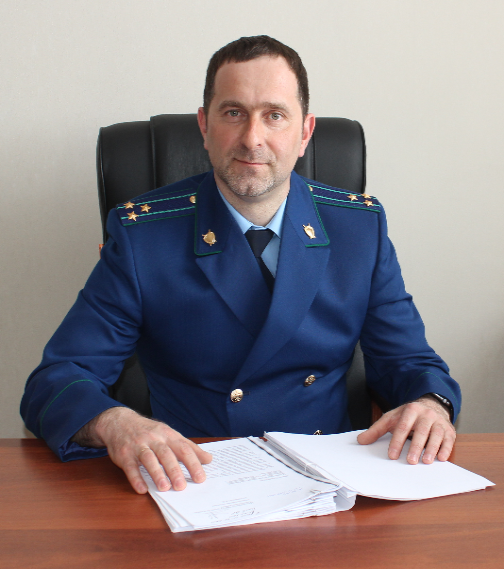          Прокуратурой Кинель-Черкасского района Самарской области проведена проверка исполнения Федерального закона от 24.11.1995 № 181-ФЗ «О социальной защите инвалидов в Российской Федерации» в администрации сельского поселения Александровка.По результатам проведенной проверки установлено, что на входе в здание администрации сельского поселения Александровка муниципального района Кинель-Черкасский Самарской области не установлена информационная мнемосхема (тактильная схема движения) для инвалидов по зрению.Отсутствие информационных схем не в полной мере обеспечивает беспрепятственный доступ лиц с ограниченными возможностями на обращение в муниципальные органы, нарушает права и интересы названной категории граждан на равное с другими участие в жизни общества.	Целью установки мнемосхемы является отображение той информации, которая поможет в ориентации инвалидов по зрению в пространстве, а именно информации о расположении отдельных помещений, кабинетов и входов в них, что позволит беспрепятственно и безопасно передвигаться внутри помещения.      По  данному факту главе сельского поселения Александровка ранее внесено представление с требованием  устранить выявленные нарушения, которые до настоящего временя не устранены.В связи с этим, прокуратурой района  в Кинель-Черкасский районный суд направлено административное исковое заявление с целью обязать администрацию сельского поселения Александровка муниципального района Кинель-Черкасский на входе в здание администрации сельского поселения Александровка установить информационную мнемосхему (тактильную схему движения), отображающую информацию о помещениях в здании.Аналогичные нарушения выявлены в 7 сельских поселениях Кинель-Черкасского района.Исковые заявления находятся на стадии рассмотрения.03.10.2019           Вопрос: являюсь руководителем организации с численностью персонала более 35 человек, обязан ли я принимать на работу инвалидов?              На вопрос отвечает прокурор Кинель-Черкасского района, старший советник юстиции А.В. Смирнов.Государственная политика в области занятости населения направлена на обеспечение равных возможностей всем гражданам Российской Федерации независимо от национальности, пола, возраста, социального положения, политических убеждений и отношения к религии в реализации права на добровольный труд и свободный выбор занятости.Статьей 21 Трудового кодекса Российской Федерации предусмотрено, что работодателям, численность работников которых превышает 100 человек, законодательством субъекта Российской Федерации устанавливается квота для приема на работу инвалидов в размере от 2 до 4 процентов среднесписочной численности работников. Работодателям, численность работников которых составляет не менее чем 35 человек и не более чем 100 человек, законодательством субъекта Российской Федерации может устанавливаться квота для приема на работу инвалидов в размере не выше 3 процентов среднесписочной численности работников.Законом Самарской области от 26.12.2003 № 125-ГД «О квотировании рабочих мест для инвалидов в Самарской области», работодателям, расположенным на территории Самарской области, численность работников которых составляет не менее чем 35 человек, устанавливается квота  в размере двух процентов от среднесписочной численности работников.Вопрос: каким образом исчислять размер указанной квоты?В соответствии с требованиями законодательства, расчет числа рабочих мест в счет установленной квоты производится работодателем ежемесячно, исходя из среднесписочной численности работников за предыдущий месяц. При расчете числа рабочих мест в счет установленной квоты округление дробного числа производится в сторону увеличения до целого значения.При исчислении квоты для приема на работу инвалидов в среднесписочную численность работников не включаются работники, условия труда которых отнесены к вредным и (или) опасным условиям труда по результатам аттестации рабочих мест по условиям труда или результатам специальной оценки условий труда.Вопрос: какая ответственность предусмотрена при отказе работодателя выделить рабочие места для инвалидов? За совершение указанного правонарушения Кодексом об административных правонарушениях Российской Федерации предусмотрено привлечение к административной ответственности.Статьей 5.42 КоАП РФ (Нарушение прав инвалидов в области трудоустройства и занятости) установлена ответственность за неисполнение работодателем обязанности по созданию или выделению рабочих мест для трудоустройства инвалидов в соответствии с установленной квотой для приема на работу инвалидов, а также отказ работодателя в приеме на работу инвалида в пределах установленной квоты, которая влечет наложение административного штрафа на должностных лиц в размере от пяти тысяч до десяти тысяч рублей.Вовремя не заплатил налог на имущество, какая за это может быть ответственность?На вопрос отвечает прокурор Кинель-Черкасского района старший советник юстиции А.В. Смирнов.Согласно налоговому законодательству физическое лицо, достигшее шестнадцатилетнего возраста, может быть привлечено к ответственности за совершение налоговых правонарушений.Так, статьей 122 Налогового кодекса Российской Федерации установлена ответственность за неуплату или неполную уплату сумм налога в результате занижения налоговой базы, иного неправильного исчисления налога или других неправомерных действий (бездействия). Указанные действия влекут взыскание штрафа в размере 20 процентов от неуплаченной суммы налога (сбора, страховых взносов). При этом неуплата налогов, совершенная умышленно влечет взыскание штрафа в размере 40 процентов от неуплаченной суммы налога (сбора, страховых взносов).Кроме того, налоговым органом за несвоевременное исполнение обязательств по уплате налогов, помимо причитающихся к уплате сумм налога и мер ответственности за нарушение законодательства о налогах и сборах может быть установлена пеня, которая исчисляется за каждый календарный день просрочки исполнения обязанности по уплате налога.Имею низкое материальное положение, в связи с чем не могу своевременно оплатить имущественный налог. Предусмотрены ли в таком случае какие-либо послабления?Закон допускает предоставление отсрочки или рассрочки исполнения требований по уплате налогов. Отсрочка или рассрочка по уплате налога представляет собой изменение срока уплаты налога при наличии определенных оснований, на срок, не превышающий один год, соответственно с единовременной или поэтапной уплатой суммы задолженности.Отсрочка или рассрочка по уплате налога может быть предоставлена заинтересованному лицу, финансовое положение которого не позволяет уплатить этот налог в установленный срок, однако имеются достаточные основания полагать, что возможность уплаты указанным лицом такого налога возникнет в течение срока, на который предоставляется отсрочка или рассрочка.Заявление о предоставлении отсрочки или рассрочки по уплате налога подается заинтересованным физическим лицом в налоговую инспекцию по мету жительства.Решение о предоставлении (отказе в предоставлении) отсрочки или рассрочки принимается в течение 30 рабочих дней со дня получения заявления уполномоченным налоговым органом.	          30.09.2019Соучредители газеты «Мухановские вести»: Администрация сельского поселения Муханово муниципального района Кинель-Черкасский Самарской области, Собрание представителей сельского поселения Муханово муниципального района Кинель-Черкасский Самарской области.Издатель Администрация сельского поселения Муханово муниципального района Кинель-Черкасский Самарской областиГлавный редактор Бурматнова Светлана ВикторовнаАдрес редакции: Самарская обл., Кинель-Черкасский р-н, с. Муханово, ул. Школьная, 1В. тел.:2-33-48 Газета выпускается не реже одного раза в месяц.Газета распространяется бесплатно. Тираж газеты 110 экз.№ 41 (324) от 08.10.2019от 1 до 5 лет10%от 5 лет до 10 лет15%от 10 лет до 15 лет20%свыше 15 лет30%Наименование должностей муниципальной службыРазмер окладав руб.Должности муниципальной службы13389Приложение 3                                                                                                                                        к решению Собрания представителей сельского поселения Муханово "О бюджете сельского поселения Муханово муниципального района Кинель-Черкасский Самарской области на 2019 год и на плановый период 2020 и 2021 годов"Приложение 3                                                                                                                                        к решению Собрания представителей сельского поселения Муханово "О бюджете сельского поселения Муханово муниципального района Кинель-Черкасский Самарской области на 2019 год и на плановый период 2020 и 2021 годов"Приложение 3                                                                                                                                        к решению Собрания представителей сельского поселения Муханово "О бюджете сельского поселения Муханово муниципального района Кинель-Черкасский Самарской области на 2019 год и на плановый период 2020 и 2021 годов"Приложение 3                                                                                                                                        к решению Собрания представителей сельского поселения Муханово "О бюджете сельского поселения Муханово муниципального района Кинель-Черкасский Самарской области на 2019 год и на плановый период 2020 и 2021 годов"Приложение 3                                                                                                                                        к решению Собрания представителей сельского поселения Муханово "О бюджете сельского поселения Муханово муниципального района Кинель-Черкасский Самарской области на 2019 год и на плановый период 2020 и 2021 годов"Приложение 3                                                                                                                                        к решению Собрания представителей сельского поселения Муханово "О бюджете сельского поселения Муханово муниципального района Кинель-Черкасский Самарской области на 2019 год и на плановый период 2020 и 2021 годов"Ведомственная структура расходов бюджета поселения на 2019 годВедомственная структура расходов бюджета поселения на 2019 годКод главного распоря-дителя бюджет-ных средствНаименование главного распорядителя средств  бюджета поселения, раздела, подраздела, целевой статьи, подгруппы видов расходов РзПРЦСРВРСумма, тыс.рублейвсего в том числе за счёт целевых средств из других бюджетов бюджетной системы РФ312Администрация сельского поселения Муханово муниципального района Кинель-Черкасский Самарской областиАдминистрация сельского поселения Муханово муниципального района Кинель-Черкасский Самарской областиАдминистрация сельского поселения Муханово муниципального района Кинель-Черкасский Самарской областиАдминистрация сельского поселения Муханово муниципального района Кинель-Черкасский Самарской областиФункционирование высшего должностного лица субъекта Российской  Федерации и муниципального образования0102497,4Муниципальная программа «Повышение эффективности муниципального управления в сельском поселении Муханово Кинель-Черкасского района Самарской области» на 2017-2022 годы010202 0 00 00000497,4Расходы на выплаты персоналу государственных (муниципальных) органов010202 0 00 00000120497,4Функционирование Правительства Российской Федерации, высших исполнительных органов государственной власти субъектов Российской Федерации, местных администраций0104999,6Муниципальная программа «Повышение эффективности муниципального управления в сельском поселении Муханово Кинель-Черкасского района Самарской области» на 2017-2022 годы010402 0 00 00000999,6Расходы на выплаты персоналу государственных (муниципальных) органов010402 0 00 00000120748,7Иные закупки товаров, работ и услуг для обеспечения государственных (муниципальных) нужд010402 0 00 00000240245,8Уплата налогов, сборов и иных платежей010402 0 00 000008505,1Обеспечение проведения выборов и референдумов0107150,0Непрограммные направления расходов бюджета поселения010799 0 0000000150,0Непрограммные направления расходов бюджета поселения в области общегосударственных вопросов, национальной обороны, национальной безопасности и правоохранительной деятельности, а также в сфере средств массовой информации010799 1 0000000150,0Иные закупки товаров, работ и услуг для обеспечения государственных (муниципальных) нужд010799 1 0000000240150,0Резервные фонды01115,0Непрограммные направления расходов бюджета поселения011199 0 00 000005,0Непрограммные направления расходов бюджета поселения в области общегосударственных вопросов, национальной обороны, национальной безопасности и правоохранительной деятельности, а также в сфере средств массовой информации011199 1 00 000005,0Резервные средства011199 1 00 000008705,0Другие общегосударственные вопросы0113130,0Муниципальная программа «Информирование населения о деятельности органов местного самоуправления на территории сельского поселения Муханово Кинель-Черкасского района Самарской области» на 2017-2022 годы011303 0 00 00000110,0Иные закупки товаров, работ и услуг для обеспечения государственных (муниципальных) нужд011303 0 00 00000240110,0Муниципальная программа «Повышение эффективности управления имуществом и распоряжения земельными участками сельского поселения Муханово Кинель-Черкасского района Самарской области» на 2017-2022 годы011314 0 00 0000010,0Иные закупки товаров, работ и услуг для обеспечения государственных (муниципальных) нужд011314 0 00 0000024010,0Непрограммные направления расходов бюджета поселения011399 0 00 0000010,0Непрограммные направления расходов бюджета поселения в области общегосударственных вопросов, национальной обороны, национальной безопасности и правоохранительной деятельности, а также в сфере средств массовой информации011399 1 00 0000010,0Уплата налогов, сборов и иных платежей011399 1 00 0000085010,0Мобилизационная и вневойсковая подготовка020382,382,3Муниципальная программа «Повышение эффективности муниципального управления в сельском поселении Муханово Кинель-Черкасского района Самарской области» на 2017-2022 годы020302 0 00 0000082,382,3Расходы на выплаты персоналу государственных (муниципальных) органов020302 0 00 0000012082,382,3Защита населения и территории от чрезвычайных ситуаций природного и техногенного характера, гражданская оборона030920,0Муниципальная программа «Первичные меры пожарной безопасности и защита населения и территорий населённых пунктов сельского поселения Муханово муниципального района Кинель-Черкасский Самарской области от чрезвычайных ситуаций» на 2019-2024 годы030939 0 00 0000020,0Иные закупки товаров, работ и услуг для обеспечения государственных (муниципальных) нужд030939 0 00 0000024020,0Сельское хозяйство и рыболовство040555,555,5Муниципальная программа «Развитие сельского хозяйства на территории сельского поселения Муханово Кинель-Черкасского района Самарской области» на 2019 –2024 годы04 0545 0 00 0000055,555,5Иные закупки товаров, работ и услуг для обеспечения государственных (муниципальных) нужд04 0545 0 00 0000024027,527,5Субсидии юридическим лицам (кроме некоммерческих организаций), индивидуальным предпринимателям, физическим лицам - производителям товаров, работ, услуг040545 0 00 0000081028,028,0Дорожное хозяйство (дорожные фонды)04091 980,41 000,0Муниципальная программа «Дорожная деятельность в сельском поселении Муханово Кинель-Черкасского района Самарской области» на 2018-2023 годы040949 0 00 000001 980,41 000,0Иные закупки товаров, работ и услуг для обеспечения государственных (муниципальных) нужд040949 0 00 000002401 980,41 000,0Другие вопросы в области национальной экономики04122,0Муниципальная программа «Развитие градостроительной деятельности и обеспечение реализации документов территориального планирования на территории сельского поселения Муханово Кинель-Черкасского района Самарской области» на 2018 - 2023 годы041241 0 00 000001,0Иные закупки товаров, работ и услуг для обеспечения государственных (муниципальных) нужд041241 0 00 000002401,0Муниципальная программа «Развитие малого и среднего предпринимательства на территории сельского поселения Муханово муниципального района Кинель-Черкасский Самарской области» на 2019-2024 годы041242 0 00 000001,0Иные закупки товаров, работ и услуг для обеспечения государственных (муниципальных) нужд041242 0 00 000002401,0Жилищное хозяйство05019,0Муниципальная программа «Комплексное развитие систем ЖКХ в сельском поселении Муханово муниципального района Кинель-Черкасский Самарской области» на 2018-2023 годы050152 0 00 000009,0Иные закупки товаров, работ и услуг для обеспечения государственных (муниципальных) нужд050152 0 00 000002409,0Коммунальное хозяйство050250,050,0Муниципальная программа «Комплексное развитие систем ЖКХ в сельском поселении Муханово муниципального района Кинель-Черкасский Самарской области» на 2018-2023 годы050252 0 00 0000050,050,0Иные закупки товаров, работ и услуг для обеспечения государственных (муниципальных) нужд050252 0 00 0000024050,050,0Благоустройство05031 375,0650,0Муниципальная программа «Повышение эффективности управления имуществом и распоряжения земельными участками сельского поселения Муханово Кинель-Черкасского района Самарской области» на 2017-2022 годы050314 0 00 0000028,0Иные закупки товаров, работ и услуг для обеспечения государственных (муниципальных) нужд050314 0 00 0000024028,0Муниципальная программа «Благоустройство территории сельского поселения Муханово Кинель-Черкасского района Самарской области» на 2018-2023 годы050353 0 00 000001 347,0650,0Иные закупки товаров, работ и услуг для обеспечения государственных (муниципальных) нужд050353 0 00 000002401 346,0650,0Уплата налогов, сборов и иных платежей050353 0 00 000008501,0Культура08012 401,31 399,0Муниципальная программа «Развитие культуры, молодежной политики и спорта на территории сельского поселения Муханово муниципального района Кинель-Черкасский Самарской области» нa 2018-2023 годы080181 0 00 000002 401,31 399,0Субсидии бюджетным учреждениям080181 0 00 000006102 401,31 399,0Пенсионное обеспечение100174,1Непрограммные направления расходов бюджета поселения100199 0 00 0000074,1Непрограммные направления расходов бюджета поселения в сфере социальной политики100199 2 00 0000074,1Публичные нормативные социальные выплаты гражданам100199 2 00 0000031074,1Социальное обеспечение населения10035,0Муниципальная программа «Первичные меры пожарной безопасности и защита населения и территорий населённых пунктов сельского поселения Муханово муниципального района Кинель-Черкасский Самарской области от чрезвычайных ситуаций» на 2019-2024 годы100339 0 00 000005,0Социальные выплаты гражданам, кроме публичных нормативных социальных выплат100339 0 00 000003205,0Прочие межбюджетные трансферты общего характера1403274,9Муниципальная программа «Повышение эффективности муниципального управления в сельском поселении Муханово Кинель-Черкасского района Самарской области» на 2017-2022 годы140302 0 00 00000176,5Иные межбюджетные трансферты140302 0 00 00000540176,5Муниципальная программа «Повышение эффективности управления имуществом и распоряжения земельными участками сельского поселения Муханово Кинель-Черкасского района Самарской области» на 2017-2022 годы140314 0 00 0000075,7Иные межбюджетные трансферты140314 0 00 0000054075,7Муниципальная программа «Комплексное развитие систем ЖКХ в сельском поселении Муханово муниципального района Кинель-Черкасский Самарской области» на 2018-2023 годы140352 0 00 0000018,8Иные межбюджетные трансферты140352 0 00 0000054018,8Непрограммные направления расходов бюджета поселения140399 0 00 000003,9Непрограммные направления расходов бюджета поселения в области межбюджетных трансфертов общего характера бюджетам бюджетной системы Российской Федерации140399 7 00 000003,9Иные межбюджетные трансферты140399 7 00 000005403,9ИТОГО8 111,53 236,8